Коммерческое предложениена высотные работы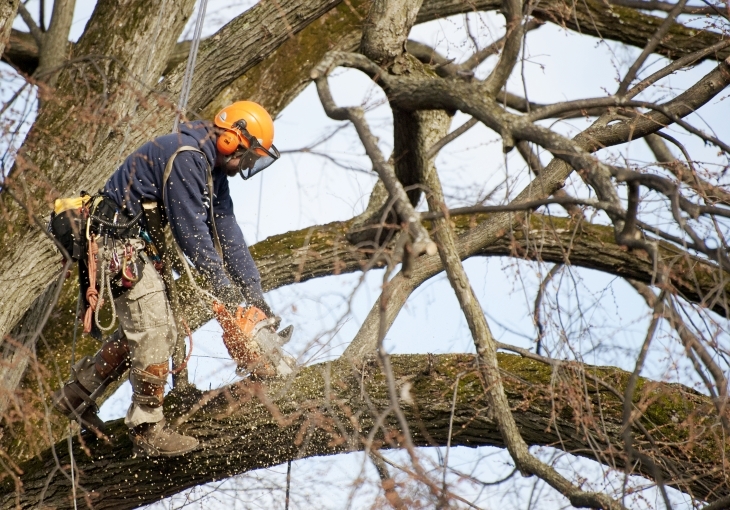 Грамотный уход за зелеными насаждениями – очень важное мероприятие, обеспечивающее не только хороший внешний вид растений, но и безопасность для людей и располагающихся вблизи сооружений, автотранспорта, линий электропередач и прочих объектов.Навыки работников нашей компании позволяют выполнять работы по обрезке и удалению деревьев любой сложности.Работы выполняются с применением современной спецтехники и профессионального оборудования, как с помощью автовышки, так и без неё (методом профессиональной арбористики), в зависимости от условий и местности.Стоимость: от 5 000 р.Сотрудничество с нами – этоУдаление и обрезка деревьев (арбористика)ПрофессионализмВсе специалисты нашей компании имеют удостоверения промышленного альпиниста 5 разряда, а также 2 группу по безопасности работ на высоте.ОпытНаша организация успешно работает в сфере промышленного альпинизма уже более 5 лет, зарекомендовав себя как надёжного и ответственного подрядчика.НадёжностьВсе работы осуществляются после утверждения стоимости работ и заключения договора, который мы предварительно согласуем с Заказчиком.